АДМИНИСТРАЦИЯ     БРАСОВСКОГО РАЙОНА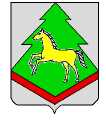 			     БРЯНСКАЯ     ОБЛАСТЬ				ПОСТАНОВЛЕНИЕ«  30  »  января  2020  г. № 25п. ЛокотьОб утверждении стоимости услуг,предоставляемых согласно гарантированному перечню услугпо погребению на территорииЛокотского городского поселенияВ соответствии с Федеральными законами от 12.01.1996 N 8-ФЗ "О погребении и похоронном деле", от 06.10.2003 N 131-ФЗ "Об общих принципах организации местного самоуправления в Российской Федерации",  от 02.12.2019  № 380-ФЗ «О федеральном бюджете на 2020 год и на плановый период 2021 и 2022 годов» администрация районаПОСТАНОВЛЯЕТ:1. Утвердить прилагаемую стоимость услуг, предоставляемых согласно гарантированному перечню услуг по погребению на территории  Локотского городского поселения.2. Признать утратившим  силу  постановление администрации Брасовского района от 30.01.2019 № 12  «Об утверждении стоимости услуг, предоставляемых согласно гарантированному перечню услуг по погребению на территории  Локотского городского поселения».3. Настоящее постановление вступает в силу с 1 февраля 2020 года.4. Настоящее постановление обнародовать в установленном порядке и разместить на официальном сайте администрации района в сети «Интернет».4. Контроль за исполнением настоящего постановления возложить на заместителя главы администрации района Казакову Е.П.  Глава администрации   района                                                 С.Н. Лавокин                                                                  Утверждена  постановлением                                                                                 администрации Брасовского района                                                                                                                                                        от 30 января 2020 года № 25
 Стоимость услуг, предоставляемых согласно гарантированному перечню услуг по погребению, на территории  Локотского городского поселения                                                                                                                                 руб. (без НДС)Согласовано:                                                               Согласовано:Управляющий ОПФР                                                 Глава администрацииПо Брянской области                                                 Брасовского муниципального                                                                                                                                             района Брянской областиТ.А. Серяк _________                                                 С.Н. Лавокин____________«___»__________2020                                                «__»________________ 2020Стоимость услуг,предоставляемых согласно гарантированномуперечню услуг на погребениес 1 февраля 2020 года. N 
п/п    Наименование услуги    Стоимость услуг 
 по погребению, 
оказываемых на  
 безвозмездной  
основе супругу (супруге), 
   близким      
родственникам,  
     иным       
 родственникам, 
 законному представителю или  
   иному лицу,  
   взявшему на  
себя обязанность
  осуществить   
   погребение   
   умершего     (Федеральный закон от 12.01.1996 № 8-ФЗ «О погребении и похоронном деле» ст.9) Стоимость услуг по погребению  при отсутствии супруга, близких родственников, иных родственников либо законного представителя умершего или при невозможности осуществить ими погребение, а также при отсутствии иных лиц, взявших на себя обязанность осуществить погребение, погребение умершего на дому, на улице или в ином месте после установления органами внутренних дел его личности, осуществляемое специализированной службой по вопросам похоронного дела (Федеральный закон от 12.01.1996 №8-ФЗ «О погребении и похоронном деле» ст.12)          1  Оформление документов,     
необходимых для погребения 150,00150,002  Предоставление и доставка  
гроба и других             
принадлежностей,           
необходимых для погребения 3274,861000,003  Облачение тела             -150,004  Перевозка тела (останков)  
умершего на кладбище       900,00900,005  Погребение (рытье могилы и захоронение)               1800,001800,00ИТОГО                       6124,86       4000,00        N 
п/п    Наименование услуги    Стоимость услуг 
 по погребению, 
оказываемых на  
 безвозмездной  
основе супругу (супруге), 
   близким      
родственникам,  
     иным       
 родственникам, 
 законному представителю или  
   иному лицу,  
   взявшему на  
себя обязанность
  осуществить   
   погребение   
   умершего     (Федеральный закон от 12.01.1996 № 8-ФЗ «О погребении и похоронном деле» ст.9  Стоимость услуг по погребению  при отсутствии супруга, близких родственников, иных родственников либо законного представителя умершего или при невозможности осуществить ими погребение, а также при отсутствии иных лиц, взявших на себя обязанность осуществить погребение, погребение умершего на дому, на улице или в ином месте после установления органами внутренних дел его личности, осуществляемое специализированной службой по вопросам похоронного дела (Федеральный закон от 12.01.1996 №8-ФЗ «О погребении и похоронном деле» ст.12)1  Оформление документов,     
необходимых для погребения 150,00150,002  Предоставление и доставка  
гроба и других             
принадлежностей,           
необходимых для погребения 3274,861000,003  Облачение тела             -150,004  Перевозка тела (останков)  
умершего на кладбище       900,00900,005  Погребение (рытье могилы и захоронение)               1800,001800,00ИТОГО                       6124,86       4000,00        